Отряд  Юид «Огоньки» МБОУ ЕСОШ №7 им.О.Казанского ( руководитель Александрова О.Ю.) присоединились к акции «День белой трости». Белая трость — символ незрячего человека, его инструмент. Ежегодно 15 октября отмечается День белой трости, чтобы напомнить обществу о проблемах слабовидящих и незрячих людей. ЮИДовцы совместно с автоинспекторами вручали водителям листовки-обращения с призывом соблюдать правила дорожного движения, пропускать пешеходов, кому в силу своих возможностей тяжело перейти проезжую часть. Ребята напоминали водителям о том, что, увидев человека с белой тростью, им следует остановиться и пропустить пешехода. Согласно Правилам дорожного движения, водитель во всех случаях, в том числе и вне пешеходных переходов, обязан пропустить слепых пешеходов, подающих сигнал белой тростью. Также школьники обращались и к пешеходам, напоминая, что человек с белой тростью нуждается в особенной поддержке, а значит, ему необходима помощь в пресечении проезжей части дороги.Такие мероприятия вместе с сотрудниками ГИБДД имеют важное значение, поскольку способствуют привлечению внимания общественности к «особенным людям», а значит и дороги для таких пешеходов должны стать более безопасными.Уважаемые участники дорожного движения! Помните, что каждый из нас может оказаться в трудной жизненной ситуации, будьте внимательны на дорогах, вежливы и терпеливы. Не забывайте о существовании рядом людей с ограниченными физическими возможностями, о помощи и о солидарности.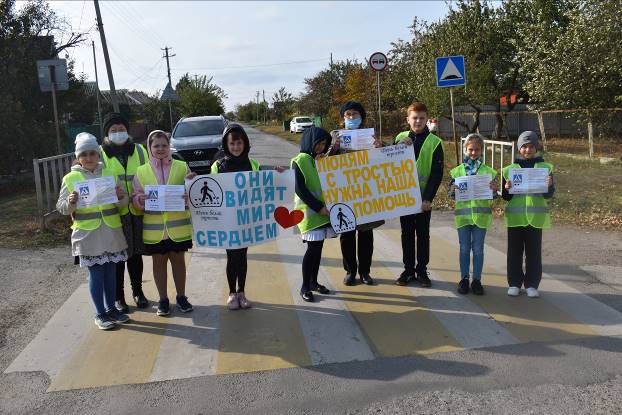 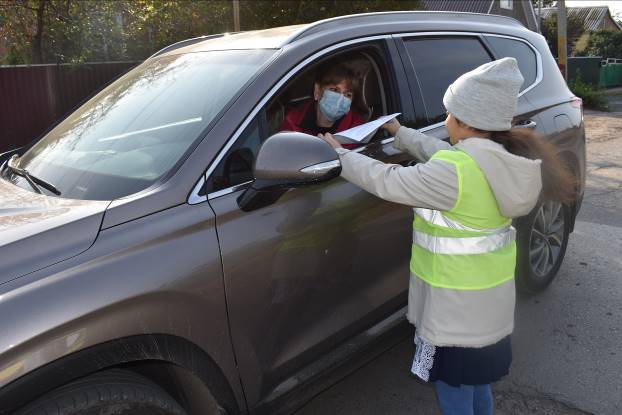 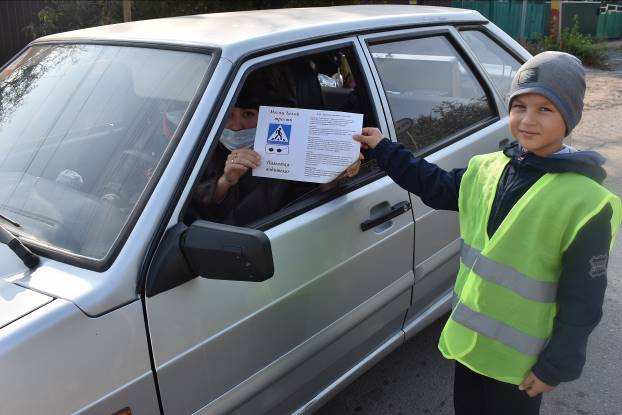 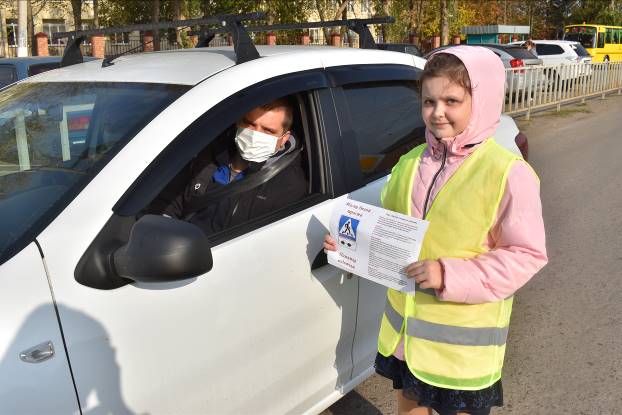 